FATTOUSHSERVES 6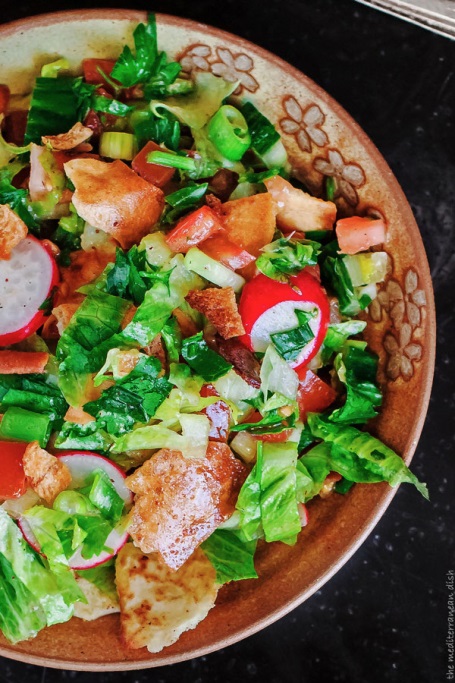 Salad base2 loaves pita breadOlive oil1 heart of Romaine lettuce, chopped1 English cucumber, chopped5 Roma tomatoes, chopped5 green onions (both white and green parts), chopped5 radishes, stems removed, thinly sliced1 cup chopped fresh parsley leaves, stems removed½ tsp sumac, more for laterSalt and pepperLEMON VINEGARETTE1½ lemon, juice of⅓ cup olive oilSalt and pepper2 small garlic cloves, minced1 tsp ground sumac½ tsp ground cinnamonSalt to tasteINSTRUCTIONSToast the pita bread in your toaster oven until it is crisp but not browned. Heat 3 tbsp of olive oil in a large pan. Break the pita bread into small pieces, and place in the heated oil. Fry briefly until browned, tossing frequently. Add salt, pepper and ½ tsp of sumac. Remove the pita chips from the heat and place on paper towels to drain.  They should be crispy like a crouton.In a large mixing bowl, combine the chopped lettuce, cucumber, tomatoes, green onions with the sliced radish and parsley.To make the lemon vinaigrette, whisk together the lemon juice, olive oil and spices in a small bowl.Dress the salad with the vinaigrette and toss lightly. Finally, add the pita chips, and more sumac if you like, and toss one more time. Transfer to small serving bowls or plates. Enjoy!